CAMPAMENTO 2024/ 2024ko UDALEKUA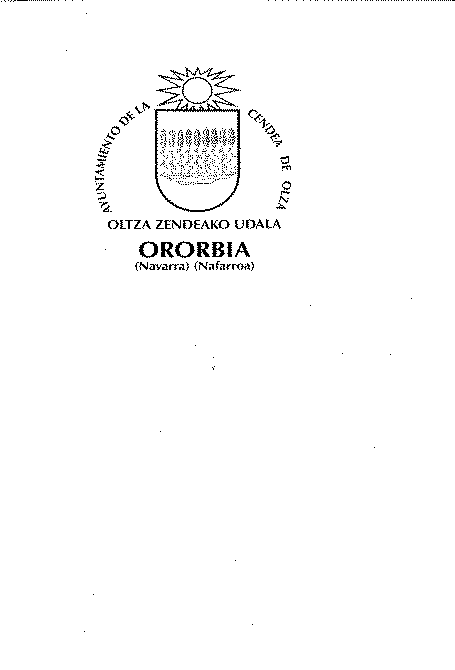 FICHA DE INSCRIPCION /IZEN EMATEKO FITXAAlbergue Irrisarri Land (Igantzi) NavarraNOMBRE / IZENA _______________________________________________________________APELLIDOS / ABIZENAK _________________________________________________________EDAD / ADINA___________ / FECHA NACIMIENTO / JAIOTZE DATA___________________DIRECCIÓN / HELBIDEA_________________________________________________________POBLACIÓN / HERRIA_____________________________CP / PK______________TELÉFONO MÓVIL / TELEFONO MUGIKORRA _____________________________________TELÉFONO MÓVIL / TELEFONO MUGIKORRA_____________________________________E-MAIL: _________________________________HAS ESTADO ALGUNA VEZ DE CAMPAMENTO / IZAN ZARA INOIZ KANPALDI BATEAN? _____DÓNDE / NON? ___________________________________SABES NADAR / BA DAKIZU IGERI EGITEN? ________OBSERVACIONES MÉDICAS / OSASUN OHARPENAKAlergias / Alergiak: __________________________________Medicamentos / Botikak: _____________________________Sigue el programa de salud de vacunación: Si  / Bai  □             No / Ez   □Txertoaren planifikazioa jarraitzen dutOtras / Besterik: _______________________________________________________OBSERVACIONES ALIMENTARIAS / ELIKADURA OHARPENAKOTRAS OBSERVACIONES / BESTE OHARPEN BATZUKInformación Básica de Protección de Datos.Responsable: Ayuntamiento de Cendea de Olza-Oltza Zendeako Udala. Finalidad: Gestión de la actividad programada, inscripciones y cobro de tasas. Derechos: Acceder, rectificar y suprimir los datos, así como otros derechos, como se explica en la información adicional disponible en el portal de transparencia de la Web municipal www.ayuntamientoolza.com y/o ayuntamientoolza.sedelectronica.esDatuak babesteko Oinarrizko Informazioa.Arduraduna: Oltza Zendeako Udala. Xedea: Programatutako jardueraren kudeaketa, izen-emateak eta tasen kobrantza. Eskubideak: Datuen tratamenduei buruzko eta Datuak Babesteko Ordezkariari buruzko informazio gehigarria Udal Webaren egoitza elektronikoan dago eskura www.ayuntamientoolza.com eta/edo ayuntamientoolza.sedelectronica.es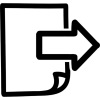 2024ko UDAKO KANPALDIAN IZENA EMATEKO DOKUMENTUADOCUMENTO DE INSCRIPCIÓN CAMPAMENTO VERANO 2024Irakurri arretaz dokumentu hau zuretako informazio garrantzitsua duelako.Udako aisialdi udalekuari buruz honako informazioa jaso dut: bertan egingo diren ekintzak eta horien zailtasun maila, Igantziko IRRISARRI-LAND aterpetxean ekainaren 24tik 28ra bitarte egingo dela, eta IRRISARRI-LAND enpresak barnetegi erregimenean kudeatuko duela. Badakit ere hezitzaileek ekitaldien egitaraua aldatu ahal dutela egun atseginak pasatzeko beharrezkoa dela egoki ikusten badute.Nire seme-alabak ez du inolako osasun-kontraindikaziorik mendiko eta abentura ibilbideak, igeriketa, eskalada, txango, eta ekitaldi honetan antolatzen diren jokoak egiteko, eta kirol horiek sortarazten dituzten arriskuak ezagutzen ditut.Baimena ematen diot IRRISARRI-LAND enpresari nire seme-alabari kanpaldian argazkiak egiteko eta horiek helburu informatibo eta pedagogikoekin banatzeko (web orrietan, argitalpenak eta informazio materiala), bai enpresaren aldetik, bai Olza Zendeako udalaren aldetik ere.Baimena ematen dut □Ez dut baimenari ematen □Baimena ematen diot IRRISARRI-LAND Enpresari eta hezitzailei nire seme-alaba kotxez garraiatzeko, osasun laguntza behar badu.Informazioa jaso dut eta onartzen ditut udalekuetako ekitaldien arauak ,eta horregatik sinatzen dut izena emateko dokumentu hau.Lea este documento detenidamente, contiene información importante para usted.Se me ha informado satisfactoriamente sobre las características, el lugar y el grado de dificultad de las actividades que se van a realizar en el Campamento de Ocio y tiempo libre, organizado en el albergue de IRRISARRI-LAND en Igantzi (Navarra), del 24 al 28 de junio y gestionado por la empresa IRRISARRI-LAND, en régimen de Internado. Sé que el programa de actividades podrá ser modificado por el equipo educativo si lo considera necesario para pasar unos días agradablesMi hijo/ a no tiene ninguna contraindicación medica que le impida practicar senderismo, natación, escalada, salidas… y los juegos que se organicen dentro de esta actividad, siendo de mi conocimiento los riesgos derivados de estas prácticas deportivas.Autorizo a la empresa IRRISARRI-LAND para realizar fotografías de mi hijo/a durante el desarrollo del campamento, con fines puramente educativos y de información de la actividad en publicaciones, páginas web y material informativo tanto de la empresa, como del Ayuntamiento de Cendea Olza - Oltza Zendea.Autorizo  □No autorizo  □Autorizo a la empresa IRRISARRI-LAND y al equipo educativo para trasladar a mi hijo–a en coche particular cuando este requiera asistencia médica.Se me ha informado y acepto las normas de funcionamiento de la actividad del campamento de verano, y es por ello que suscribo el presente documento de inscripciónNOMBRE Y APELLIDOS HIJO-A / SEME-ALABAREN IZEN-ABIZENAKNOMBRE Y APELLIDOS PADRE-MADRE / AITA-AMAREN IZEN-ABIZENAKDNI / NANCendea de Olza/Oltza Zendea a, _________________ de abril de 2023FIRMA / SINADURA